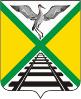 Администрация городского поселения «Забайкальское»муниципального района «Забайкальский район»ПОСТАНОВЛЕНИЕпгт. Забайкальскот «30» января 2020 г.                                                                               № 25   Об утверждении  отчета о выполнении плана финансово – хозяйственной деятельности муниципального  автономного некоммерческого учреждения «Благоустройство» городского поселения «Забайкальское»  за 2019 г.   В соответствии со статьёй 4 Федерального закона от 03 ноября 2006 г. N 174-ФЗ "Об автономных учреждениях",  постановлением Администрации городского поселения «Забайкальское»   от 03 мая 2012 года  №  122, на основании статьи 28 Устава городского поселения «Забайкальское», постановляю:1. Утвердить отчет о выполнении плана финансово-хозяйственной деятельности  муниципального   автономного некоммерческого учреждения «Благоустройство» городского поселения «Забайкальское» за 2019г.    ( Приложение №1).2.   Разместить утвержденный  и согласованный отчет на официальном сайте в сети Интернет.3. Контроль за исполнением настоящего постановления возложить на заместителя начальника отдела по финансовым, имущественным вопросам и социально – экономическому развитию городского поселения «Забайкальское».Глава городского поселения«Забайкальское»                                                                   О.Г. Ермолин 